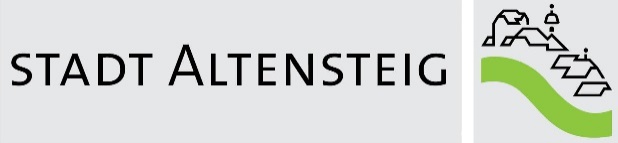 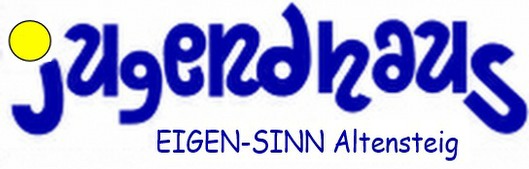 Anmeldeformular Nachmittagsbetreuung Schuljahr 2023/24 im JugendhausAngaben zum KindVor-/Nachname: ___________________________________________________Geburtsdatum: ____________________________________________________Angaben zum Erziehungsberechtigten:Vor-/Nachname: ___________________________________________________Adresse: _________________________________________________________Telefon/Handynummer (Pflichtfeld): ___________________________________  E-Mail (Pflichtfeld): _________________________________________________Betreuungszeiten:Dienstag 13:25 – 14:55 Uhr				Donnerstag13:25 – 14:55 UhrKosten:Unkostenbeitrag pro Monat 20 € (Ohne Mittagsessen) *Der Unkostenbeitrag wird fest berechnet und nicht monatlich gemindert. Bei Auswahl nur eines Betreuungstages bleibt es bei dem Betrag von 20 €/Monat.Die Betreuung findet ausschließlich im Jugendhaus Altensteig satt.Alle Kinder, die an unserer Nachmittagsbetreuung teilnehmen, laufen selbstständig von der Schule zum Jugendhaus und im Anschluss nach Hause oder auf den Bus.Ich bin damit Einverstanden, dass mein Kind _________________________________________an Ausflügen, Spaziergängen und anderen Aktivitäten im Rahmen der Nachmittagsbetreuung teilnehmen darf.Ich bin damit Einverstanden, dass mein Kind im Rahmen der Betreuung fotografiert wird                                                                                             JaNein Fotos (mit mind. drei Kindern) dürfen erscheinen im/auf:Schwarzwälder BotenAmtsblattHomepage der EinrichtungFlyer der Einrichtung_______________________________ 		________________________________________Ort/Datum						UnterschriftAbbuchungsermächtigung:Ich ermächtige die Stadtverwaltung Altensteig den Betrag von meinem Konto bis auf Widerruf abzubuchen. Falls eine Deckung auf dem Konto nicht gegeben ist, ist das Geldinstitut zur Abbuchung nicht verpflichtet. Kontoinhaber: _______________________________________________________________________IBAN: ______________________________________________________________________________Ort/Datum: ________________________________    Unterschrift: _____________________________Die bei der Anmeldung erhobenen Daten werden per EDV gespeichert. Sie werden gemäß dem Datenschutzgesetz ausschließlich für die Zwecke & Aufgaben der Verwaltung verwendet. Eine Weitergabe an Dritte erfolgt nicht.Die Schriftliche Anmeldung ist im Jugendhaus Altensteig, Alte Steige 17, 72213 Altensteig oder bei der Schulsozialarbeit (Thomas Podbielski) abzugeben. Bei Fragen zur Anmeldung wenden Sie sich an Frau Gözde Sandikli, erreichbar unter 07453 951821 oder unter info@jugendhaus-altensteig.de.Wir bieten Ihnen und Ihrem Kind ab Anmeldung die Möglichkeit, unsere Betreuung für einen Monat kostenlos zu testen, danach wird es verbindlich und kostenpflichtig. 